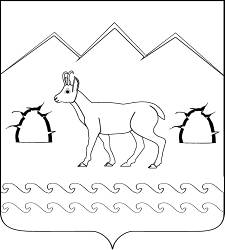 СОВЕТ ГУБСКОГО СЕЛЬСКОГО ПОСЕЛЕНИЯМОСТОВСКОГО РАЙОНАРЕШЕНИЕот 25.12.2017                                                              № 173станица ГубскаяО внесении изменений в решение Совета Губского сельского поселения Мостовского района от 8 апреля 2016 года № 82 «Об утверждении Положения о муниципальной службе в Губском сельском поселении  Мостовского района»В соответствии с Федеральным законом от  26 июля 2017 года № 192-ФЗ «О внесении изменений в отдельные законодательные акты Российской Федерации», законами Краснодарского края от 23 июня 2017 года № 3645-КЗ «О внесении изменений в отдельные законодательные акты Краснодарского края», от 8 июня 2007 года № 1244-КЗ «О муниципальной службе в Краснодарском крае»,от 10 апреля 2017 года № 3605-КЗ « О внесении изменений в закон Краснодарского края «О муниципальной службе в Краснодарском крае» и Закон Краснодарского края «О порядке исчисления стажа муниципальной службы в Краснодарском крае», от 26 марта 2012 года  № 2471-КЗ «О внесении изменений в закон Краснодарского края                              «О муниципальной службе в Краснодарском крае», а также Уставом Губского сельского поселения Мостовского района, Совет Губского сельского поселения Мостовского района  р е ш и л: 1. Утвердить изменения вносимые в решение Совета Губского сельского поселения Мостовского района от 4 апреля 2016 года № 82 «Об утверждении Положения о муниципальной службе в Губском сельском поселении Мостовского района». 2.Признать утратившими силу:1) решение Совета Губского сельского поселения Мостовского района от 28 июня 2017 года № 149 «О внесении изменений в решение Совета Губского сельского поселения Мостовского района от 8 апреля 2016 года № 82 «Об утверждении Положения о муниципальной службе в Губском сельском поселении  Мостовского района»;2) решение Совета Губского сельского поселения Мостовского района от 19 сентября 2017 года № 154 «О внесении изменений в решение Совета Губского сельского поселения Мостовского района от 8 апреля 2016 года № 82 «Об утверждении Положения о муниципальной службе в Губском сельском поселении  Мостовского района».3. Общему отделу администрации Губского сельского поселения (Перова) обеспечить обнародование настоящего решения  и размещение на официальном сайте администрации Губского сельского поселения Мостовского района в информационно - телекоммуникационной сети «Интернет.4.Контроль за выполнением  настоящего решения  возложить на комиссию по социальным вопросам (Рожкова).5.Решение вступает в силу со дня его официального обнародования.Глава Губскогосельского поселения                                                                                А.А.ЛутайПРИЛОЖЕНИЕ УТВЕРЖДЕНЫпостановлением администрации Губского сельского поселенияМостовского района от 25.12.2017 № 173Изменения, вносимые в решение Совета Губского сельского поселения Мостовского района от 4 апреля 2016 года № 82 «Об утверждении Положения о муниципальной службе в Губском сельском поселении Мостовского района	1.Часть 1 статьи 9 дополнить пунктом 12 следующего содержания:«12) принимать меры по предотвращению и урегулированию конфликта интересов.».2.Пункт 10 части 1 статьи 10 «Ограничения, связанные с муниципальной службой» изложить в новой редакции:«10) в случае признания его не прошедшим военную службу по призыву, не имея на то законных оснований, в соответствии с заключением призывной комиссии (за исключением граждан, прошедших военную службу по контракту) в течение 10 лет со дня истечения срока, установленного для обжалования указанного заключения в призывную комиссию Краснодарского края, а если указанное заключение и (или) решение призывной комиссии Краснодарского края по жалобе гражданина на указанное заключение были обжалованы в суд, которым признано, что права гражданина при внесении указанного заключения и (или) решения призывной комиссии соответствующего субъекта Российской Федерации по жалобе гражданина на указанное заключение не были нарушены. Положения пункта 10 части 1 статьи 10 настоящего положения распространяются на правоотношения, возникшие с 1 января 2014 года, согласно статьи 4 Федерального закона от 26 июля 2017 года № 192-ФЗ.».3.В части 1 статьи 11 пункт 2 изложить в новой редакции:«2) заниматься предпринимательской деятельностью лично или через доверенных лиц, а также участвовать в управлении коммерческой организации или в управлении некоммерческой организацией (за исключением участия в управлении политической партией; участие в съезде (конференции) или общем собрании иной общественной организации, жилищного, жилищно-строительного, гаражного кооперативов, садоводческого, огороднического, дачного потребительских кооперативов, товарищества собственников недвижимости; участия на безвозмездной основе в управлении указанными некоммерческими организациями (кроме политических партий) в качестве единоличного исполнительного органа или вхождения в состав их коллегиальных органов управления с разрешения представителя нанимателя (работодателя) в порядке, установленном муниципальным правовым актом), кроме случаев, предусмотренных федеральными законами, и случаев, если участие в управлении организацией осуществляется в соответствии с законодательством Российской Федерации от имени местного самоуправления;».4.Часть 6 статьи 12 «Представление сведений о доходах, расходах, об имуществе и обязательствах имущественного характера» дополнить пунктом 6.1 следующего содержания:«6.1.Поверка достоверности и полноты сведений о расходах в отношении муниципального служащего, его супруги (супруга) и (или) несовершеннолетних детей, представляемых в соответствии с Федеральным законом от 3 декабря 2012 года №230-ФЗ «О контроле за соответствием расходов лиц, замещающих государственные должности, и иных лиц их доходам», осуществляется уполномоченным органом исполнительной власти Краснодарского края в порядке, определяемом нормативным правовым актом главы администрации (губернатора) Краснодарского края.».5.Пункт 3 части 1 статьи 16 «Основания для расторжения трудового договора с муниципальным служащим» изложить в новой редакции:«3)несоблюдения ограничений и запретов, связанных с муниципальной службой и установленных статьями 13,14,14.1 и 15 Федерального закона «О муниципальной службе в Российской Федерации.».6.Статью 18 изложить в новой редакции:«Статья 18. Отпуск муниципального служащего в Губском сельском поселении Мостовского района1.Муниципальному служащему предоставляется ежегодный оплачиваемый отпуск с сохранением замещаемой должности муниципальной службы и денежного содержания, размер которого определяется в порядке, установленном трудовым законодательством для исчисления средней заработной платы.2.Ежегодный оплачиваемый отпуск муниципального служащего состоит из основного оплачиваемого отпуска и дополнительных оплачиваемых отпусков.3.Ежегодный основной оплачиваемый отпуск предоставляется муниципальному служащему продолжительностью 30 календарных дней.4.Ежегодный дополнительный оплачиваемый отпуск предоставляется муниципальному служащему за выслугу лет (продолжительностью не более 10 календарных дней), а также в случаях, предусмотренных федеральными законами и законами Краснодарского края.5.Продолжительность предоставляемого муниципальным служащим ежегодного дополнительного оплачиваемого отпуска за выслугу лет составляет:	1)при стаже муниципальной службы от 1 года до 5 лет – 1 календарный день;	2)при стаже муниципальной службы от 5 до 10 лет – 5 календарных дней;	3)при стаже муниципальной службы от 10 до 15 лет - 7 календарных дней; 	4)при стаже муниципальной службы свыше 15 лет - 10 календарных дней.6.Муниципальному служащему может быть предоставлен ежегодный дополнительный оплачиваемый отпуск за особые условия службы продолжительностью от 3 до 14 календарных дней сверх суммированных ежегодного основного оплачиваемого отпуска и ежегодного дополнительного оплачиваемого отпуска за выслугу лет. Порядок и условия предоставления ежегодного дополнительного оплачиваемого отпуска за особые условия службы устанавливаются нормативными правовыми актами органов местного самоуправления в пределах ассигнований, предусмотренных в  бюджете на содержание органов местного самоуправления.7.Муниципальному служащему, для которого установлен ненормированный служебный день, предоставляется ежегодный дополнительный оплачиваемый отпуск за ненормированный служебный день продолжительностью три календарных дня.8.Муниципальному служащему предоставляется отпуск без сохранения денежного содержания в случаях, предусмотренных федеральными законами.9.Муниципальному служащему по его письменному заявлению решением представителя нанимателя (работодателя) может предоставляться отпуск без сохранения денежного содержания продолжительностью не более одного года.10.Сохранить для муниципальных служащих, имеющих на день вступления в силу настоящего Положения неиспользованные ежегодные оплачиваемые отпуска или части этих отпусков, право на их использование, а также право на выплату денежной компенсации за неиспользованные ежегодные оплачиваемые отпуска или части этих отпусков.11.Исчислять в соответствии с требованиями статьи 21 Федерального закона от 2 марта 2007 года №25-ФЗ «О муниципальной службе в Российской Федерации» (в редакции настоящего Федерального закона) продолжительность ежегодных оплачиваемых отпусков, предоставляемых муниципальным служащим, замещающим должности муниципальной службы на день вступления настоящего Положения, начиная с их нового служебного года.».7.Статью 25.1 изложить в новой редакции:«25.1. Подготовка кадров для муниципальной службы1.Администрация Губского сельского поселения  Мостовского районаможет осуществлять подготовку кадров для муниципальной службы на договорной основе в соответствии с законодательством Российской Федерации и законодательством Краснодарского края.2.Заключение договора о целевом обучении с обязательством последующего прохождения муниципальной службы осуществляется на конкурсной основе в соответствии с порядком, установленным настоящей статьей.3.Органы местного самоуправления муниципальных образований, расположенных на территории Краснодарского края, в целях формирования высококвалифицированного кадрового состава муниципальной службы вправе заключать с гражданами договоры о целевом обучении с обязательством последующего прохождения муниципальной службы, предусматривающие их обучение за счет средств местного бюджета в профессиональных образовательных организациях и образовательных организациях высшего образования.4.Договор о целевом обучении с обязательством последующего прохождения муниципальной службы (далее – договор о целевом обучении) в соответствии с Федеральным законом «О муниципальной службе в Российской Федерации» заключается между органом местного самоуправления и гражданином по результатам конкурса, который проводится по решению главы Губского сельского поселения.5.В решении главы Губского сельского поселения о проведении конкурса на заключение договора о целевом обучении указываются:1)группы должностей муниципальной службы, которые подлежат замещению гражданами после окончания обучения;2)квалификационные требования к должностям муниципальной службы, указанным в пункте 1 настоящей части;3)место и время приема документов для участия в конкурсе на заключение договора о целевом обучении;4)дата и время окончания приема документов для участия в конкурсе на заключение договора о целевом обучении;5)дата, место и порядок проведения конкурса на заключение договора о целевом обучении, включая перечень конкурсных процедур, используемых для  выявления победителя конкурса.6.Информация о проведении конкурса на заключение договора о целевом обучении подлежит опубликованию в печатном средстве массовой информации, в котором осуществляется официальное опубликование муниципальных правовых актов, и размещению на официальном сайте органов местного самоуправления в информационно-телекоммуникационной сети «Интернет» не позднее чем за один месяц до даты проведения указанного конкурса.Информация о поведении конкурса на заключение договора о целевом обучении должна содержать сведения, установленные в части 5 настоящей статьи, а также сведения о лице, ответственном за прием документов, номер его служебного телефона, перечень документов, представляемых гражданами на конкурс на заключение договора о целевом обучении, другие информационные материалы, необходимые для проведения конкурса на заключение договора о целевом обучении.7.Гражданин, изъявивший желание участвовать в конкурсе на заключение договора о целевом обучении, представляет в орган местного самоуправления:1)личное заявление;2)собственноручно заполненную и подписанную анкету по форме, установленной для представления анкеты гражданином, поступающим на муниципальную службу, с приложением фотографии;3)копию паспорта или заменяющего его документа (оригинал соответствующего документа предъявляется лично по прибытии на конкурс);4)заключение медицинской организации об отсутствии заболевания, препятствующего поступлению на муниципальную службу;5)копия трудовой книжки или иные документы, подтверждающие трудовую (служебную) деятельность гражданина (за исключением случаев, когда трудовая (служебная) деятельность ранее не осуществлялась);6)справку образовательной организации, подтверждающую, что гражданин впервые получает высшее образование или среднее профессиональное образование по очной форме обучения в образовательной организации за счёт средств бюджетной системы Российской Федерации, а также содержащую информацию об образовательной программе, которую он осваивает (с указанием наименования профессии, специальности или направления подготовки), о результатах прохождения гражданином промежуточных аттестаций в соответствии с учебным планом, о выполнении им обязанностей, предусмотренных уставом и правилами внутреннего распорядка образовательной организации.Несвоевременное представление документов, указанных в пунктах 1-6 настоящей части, представление их не в полном объеме или с нарушением правил оформления являются основанием для отказа гражданину в их приеме.При наличии уважительных причин несвоевременного представления документов, указанных в пунктах 1-6 настоящей части, представления их не в полном объеме или с нарушением правил оформления представитель нанимателя (работодатель) вправе перенести срок их приема.8.Конкурс на заключения договора о целевом обучении проводится конкурсной комиссией. Состав конкурсной комиссии, порядок ее работы, а также методика проведения конкурса определяется органом местного самоуправления.Конкурсная комиссия состоит из председателя, заместителя председателя, секретаря и членов конкурсной комиссии.Состав конкурсной комиссии формируется таким образом, чтобы исключить возможность возникновения конфликта интересов, который мог бы повлиять на принимаемые конкурсной комиссией решения.9.В состав конкурсной комиссии включаются:1)уполномоченные главой Губского сельского поселения (в том числе из отдела кадров, правового отдела);2)представители научных организаций, профессиональных образовательных организаций, образовательных организаций высшего образования, организаций дополнительного профессионального образования, приглашаемые главой Губского сельского поселения Мостовского района в качестве независимых экспертов-специалистов по вопросам, связанным с муниципальной службой;3)представители профсоюзной организации, действующей в администрации Губского сельского поселения район.10.Число представителей, указанных в пунктах 2 и 3 части 9 настоящей статьи, включенных в состав конкурсной комиссии, должно составлять не менее одной четверти от общего числа ее членов.Представители, указанные в пунктах 2 и 3 части 9 настоящей статьи, включаются в состав конкурсной комиссии по согласованию соответственно с научными организациями, профессиональными образовательными организациями, образовательными организациями высшего образования, организациями дополнительного профессионального образования, с профсоюзной организацией, действующей в администрации Губского сельского поселения, на основании запроса работодателя.11.Конкурсаная комиссия оценивает участников конкурса на заключение договора о целевом обучении на основании представленных документов, указанных в пунктах 1-6 части 7 настоящей статьи, а также по результатам конкурсных процедур и определяет победителя конкурса на заключение договора о целевом обучении. Конкурсные процедуры по решению администрации Губского сельского поселения Мостовского района могут предусматривать индивидуальное собеседование, анкетирование, тестирование, подготовку реферата и иные процедуры, не противоречащие законодательству Российской Федерации.12.Заседание конкурсной комиссии считается правомочным, если на нем присутствует не менее двух третей от общего числа ее членов. Проведение заседания конкурсной комиссии с участием только ее членов, замещающих должности муниципальной службы, не допускается. Решения конкурсной комиссии по результатам проведения конкурса принимается открытым голосованием простым большинством голосов ее членов, присутствующих на заседании.При равенстве голосов решающим является голос председателя конкурсной комиссии.13.Результаты голосования конкурсной комиссии оформляются решением, которое подписывается председателем, заместителем председателя, секретарем и членами комиссии, принимавшими участие в заседании.14.Решение конкурсной комиссии принимается в отсутствие участника конкурса и является основанием для заключения с победителями конкурса договора о целевом обучении в профессиональной образовательной организации или в образовательной организации высшего образования. Перед заключением договора о целевом обучении кадровой службой осуществляется проверка достоверности и полноты персональных данных и иных сведений, включенных в документы, предоставленные гражданином, изъявившим желание участвовать в конкурсе.Гражданам, участвовавшим в конкурсе на заключение договора о целевом обучении, сообщается о его результатах в письменной форме в течение одного месяца со дня его завершения.Договор о целевом обучении заключается в письменной форме не позднее чем через сорок пять дней со дня принятия решения по итогам конкурса на заключение договора о целевом обучении.15.Информация о результатах конкурса на заключение договора о целевом обучении размещается в печатном средстве массовой информации, в котором осуществляется официальное опубликование муниципальных правовых актов. И на официальном сайте администрацииГубского сельского поселенияМостовского района в информационно-телекоммуникационной сети «Интернет».16.Расходы, связанные с участием в конкурсе на заключение договора о целевом обучении (проезд к месту проведения конкурса и обратно, наем жилого помещения, проживание, пользование услугами средств связи и другие), осуществляется участниками конкурса за счёт собственных средств.».Начальник общего отдела                                                                В.П.Перова